Автор- составитель: Лавлинскова Елена ЮрьевнаМОУ гимназия №2 г. Волгоградучитель начальных классовВходная контрольная работа.Задание 1. В каждом окошке найди нужный рисунок и обведи.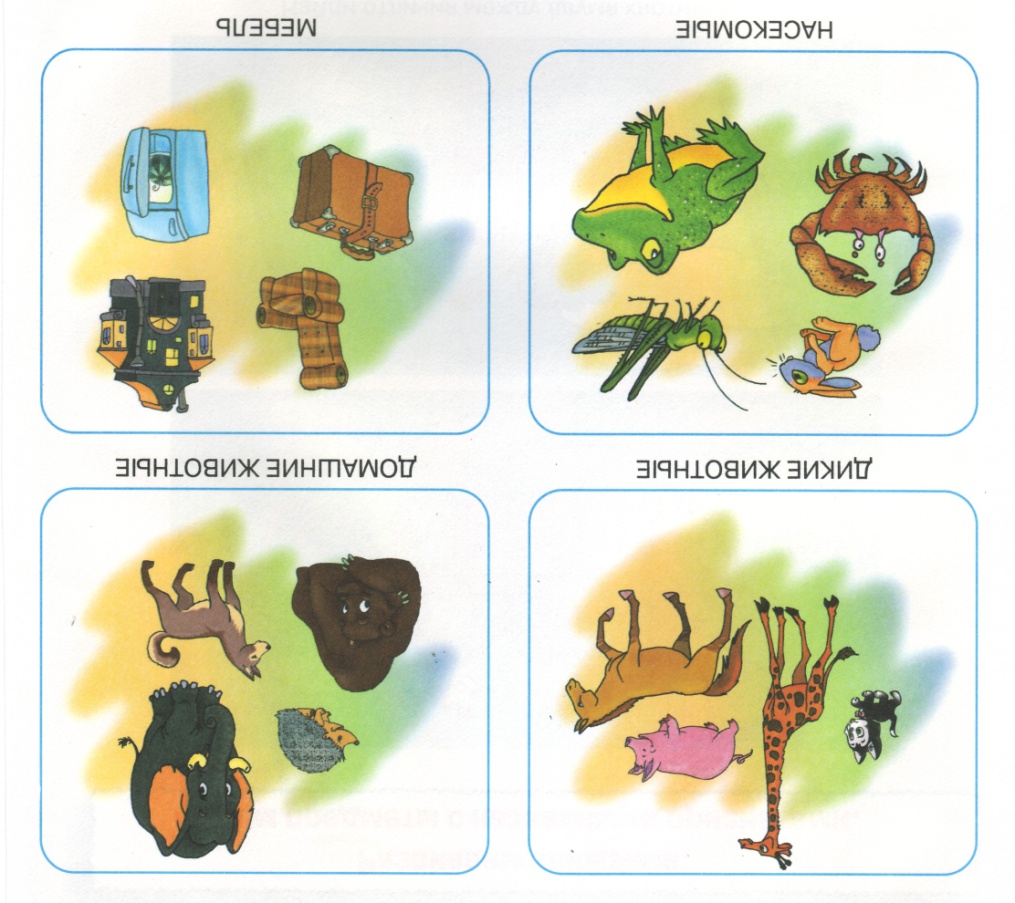 Задание 2. Какой торт съеден больше других? Поставь над ним значок V.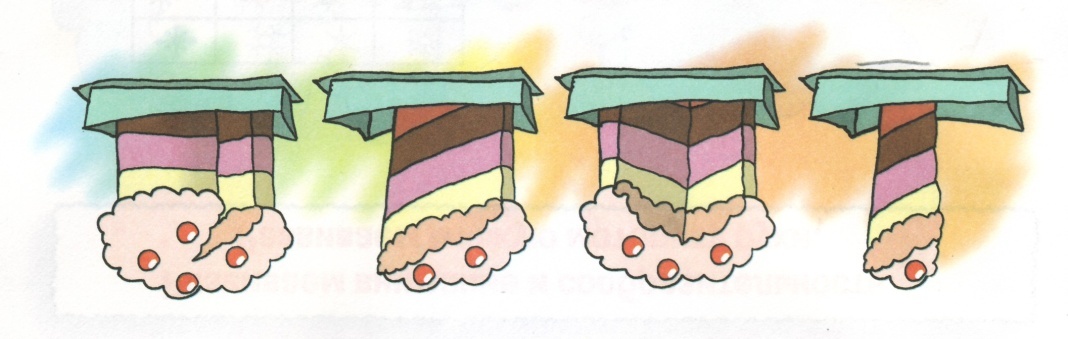 Задание 3.  На какой картинке девочка выше мальчика, но ниже дерева? Поставь рядом с ней значок V.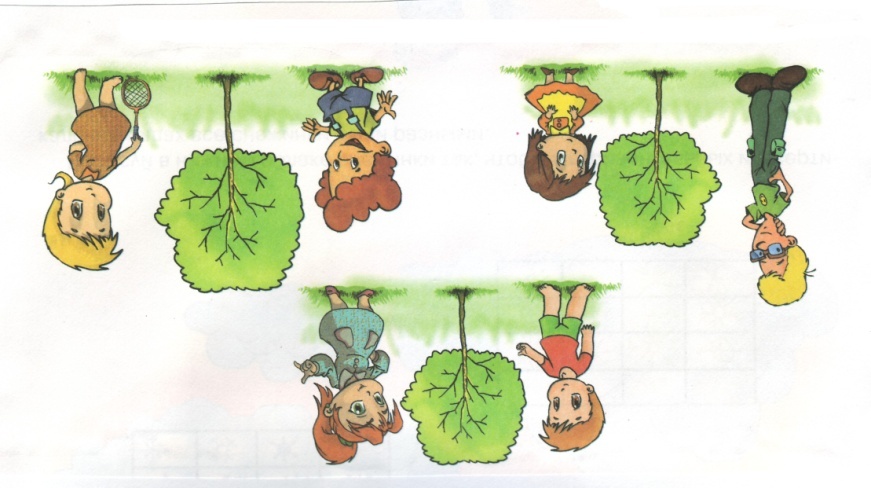 Задание 4.  Пронумеруй рисунки по порядку:  что было сначала, а что –потом. 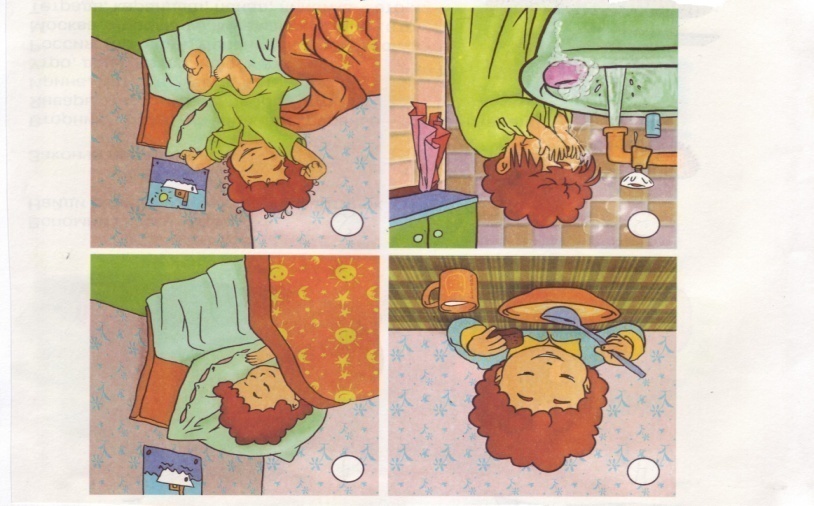 Задание 5. Братья собрались в гости к бабушке. Кто из внуков доберётся быстрее? Поставь рядом с этим мальчиком  значок V.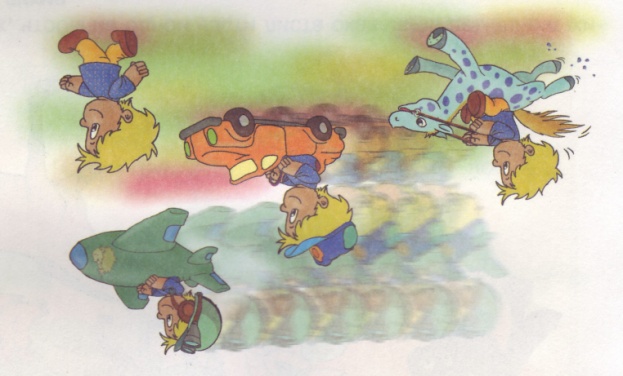 Задание 6. Нарисуй, что получилось.                                                +                                                        =                                                                    -                   =Задание 7. Раздели фигуры на части по восемь клеточек. Все части раскрась в разные цвета.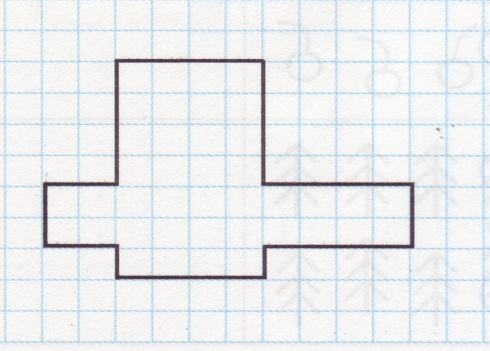 Задание 8. Заполни таблицу.Задание 9. В каждом кругу найди две части, из которых можно сложить треугольники.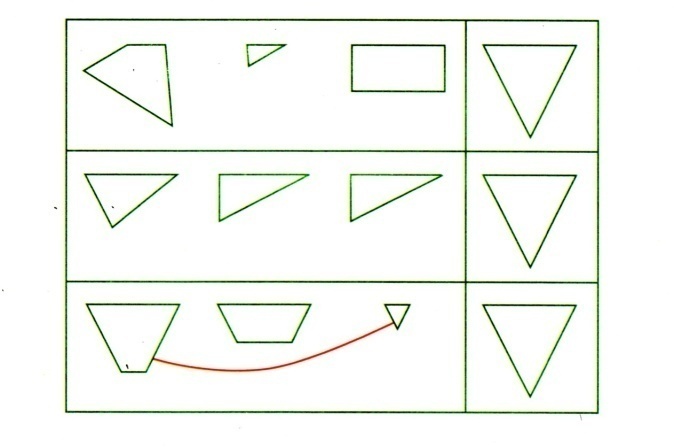 Задание 10. Прочитай названия предметов. Найди эти слова в таблице и обведи. Ищи по горизонтали и по вертикали. 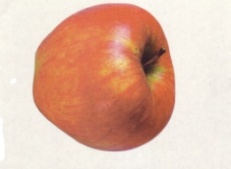 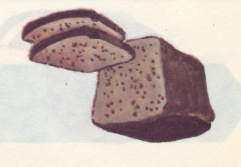 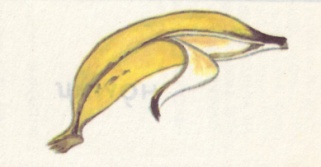 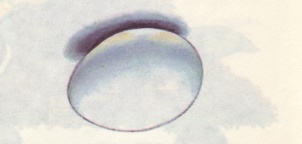            яблоко                                банан                                     яйцо                                         хлеб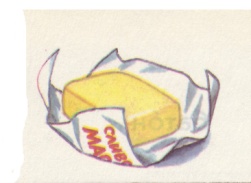 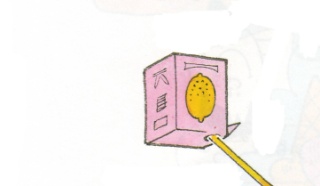 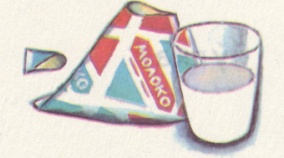                                                         сок                                          масло                                  молокоКлючи к заданиям. 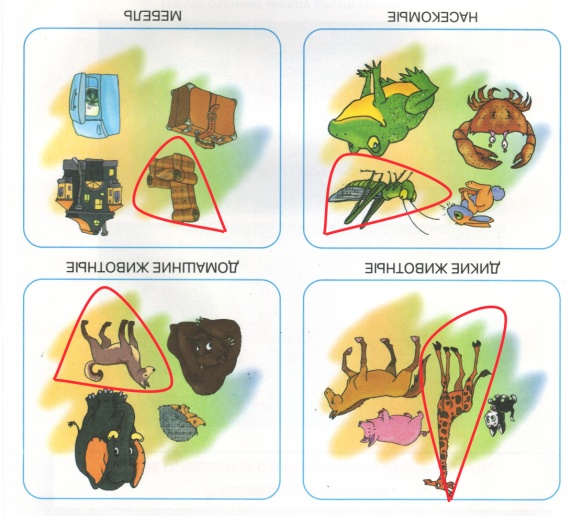 Задание 1                                                                                  Задание 2. 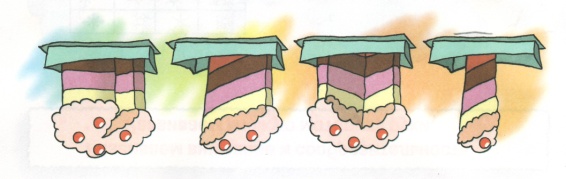 Задание 3.                                                                                   Задание 4.                                                                                                                        4                             1       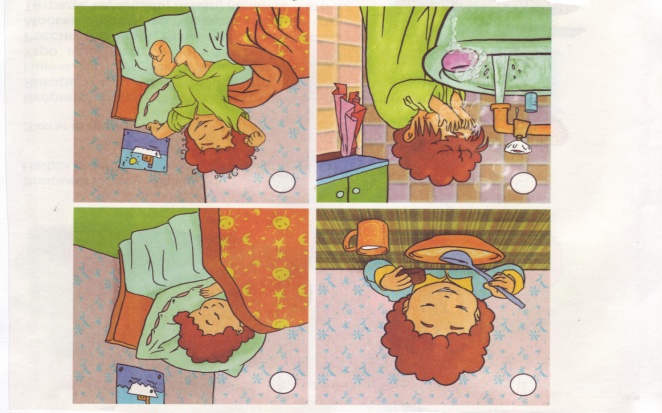 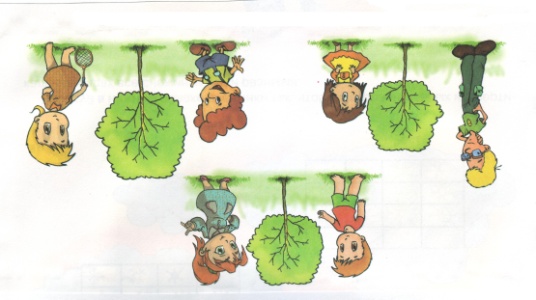 	3                             2Задание 5.                                                                                                Задание 6.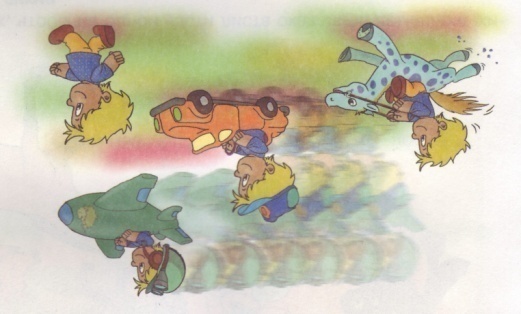 Задание 7.   Задание 8.Задание 9.                                                                                             Задание 10.    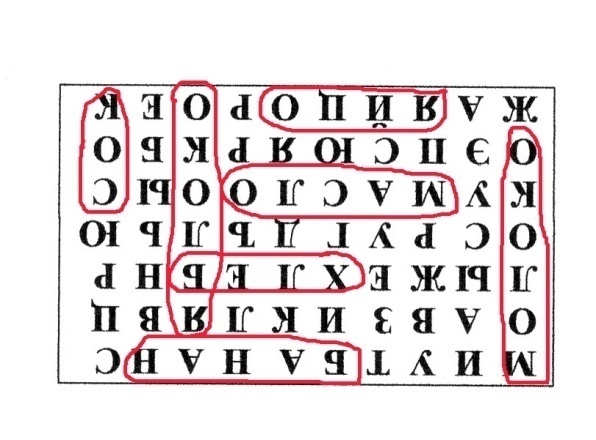 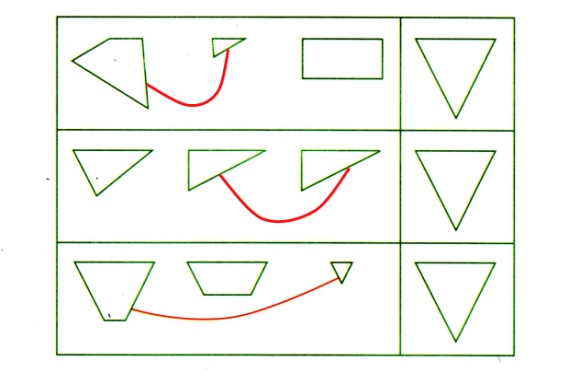 Рубежная контрольная работа.Задание 1. Найди и подчеркни самое длинное слово.      ЖИРАФ, ЗМЕЯ, ЧЕРВЯК.Задание 2. Пятачок выписал равенства с ответом 7. Проверь его работу. Зачеркни неверные  равенства.6+2=7                 10-3=7            9-2=78-2=7                   2+5=7            5+3=7    Задание 3. Как зовут отца Ольги Петровны Семёновой? Подчерки правильный ответ.А. СемёнБ. ПётрВ.ПетровГ.Олег Задание 4.Какие животные делают запасы на зиму? Подчерки правильный ответА.Медведи, белки.Б. Ежи, лисы.В. Белки, кедровки.Задание 5.Подчеркни названия малых фольклорных жанров.Повесть, потешка, частушка, сказка, рассказ, прибаутка, загадка, стихотворение, пословица, скороговорка.Задание 6. Спиши слова. Поставь ударение.МЕДВЕДЬ, ЛОШАДЬ, ЧЕРЕПАХА, ЗАЯЦ.________________________________________________________________________Задание 7. За числом 9 при счёте следует число Перед числом 7 при счёте стоит числоСамое большое однозначное числоМежду 13 и 15 находится числоЗадание 8.Собери из букв названия животных. Запиши их.БРУСКА    КУТА   ЦУРИКА  ДАШОЛЬ   АЗОККакое животное «лишнее»?Задание 9.Раздели фигуры на части разными способами.Нарисуй группы, которые у тебя получились.1 способ_________________________________________________________________2 способ_________________________________________________________________3 способ________________________________________________________________Задание 10. Разгадай ребусы и запиши слова.7 Я              100Л         40А            100Г               Какое слово «лишнее»?Ключи к заданиям. Ответ : червяк. ( 6 букв)Ответ: верные равенства   10-3=7            9-2=7         2+5=7            Ответ Б : Пётр.Ответ В: белки, кедровки.   Ответ: потешка, частушка, прибаутка, загадка, пословица, скороговорка.Ответ: медведь. лошадь, черепаха, заяц. ( буквы под ударением –подчёркнуты). Ответ: 10,6, 9, 14. Ответ: барсук, утка, курица, лошадь, коза. «Лишнее» животное БАРСУК. Ответ:       1 способ: разбиение фигур по форме                                    и      2 способ: разбиение фигур по цвету                                        и    3 способ: разбиение фигур по размеру                                      иОтвет: семья, стол, сорока, стог, восток.Итоговая контрольная работапо русскому языкуI вариантЗадание 1. Подчерки  только буквы гласных звуков:И,М,П,Й,О,Э,Ы,Ь,ЗЗадание 2.Выбери и подчерки слова, в которых 1 слог:А. ямаБ. шарфВ.зимаГ. коньЗадание 3.Выбери и подчерки слова, которые неправильно разделили на слоги:А. сло-нБ. сказ-каВ. змей-каГ. ва-льсЗадание 4.Выбери и подчерки слова, в которых ВСЕ согласные звуки мягкие:А. рольБ.мячВ.берегГ.осеньЗадание 5В каких словах пропущена буква Д? Найди и подчерки их:А. са..Б.сала…В.наро…Г. зака…Задание 6.Запиши слова по образцу:ЧТО?                   КАКОЙ?Сила___________сильныйшкола_________________лето___________________грязь__________________                                       Задание 7.Запиши 3 слова с безударной гласной А_____________________________________________________________________________Задание 8.Составь из слов предложение и запиши его.ТЁПЛЫЕ, В, УЛЕТАЮТ,КРАЯ, ПТИЦЫЗадание 9.Какое слово  «лишнее»?Федя, Аня, Алёна, Паша.Задание 10.Составь слова из слогов: II вариантЗадание 1. Подчерки  только буквы гласных звуков:Ы,Р,Ш,У,Й,А,Ц,Ъ,ТЗадание 2.Выбери и подчерки слова, в которых 1 слог:А.юлаБ.шкафВ.лисаГ. сольЗадание 3.Выбери и подчерки слова, которые неправильно разделили на слоги:А. я-щикБ. чай-никВ. но-чьГ. кош-каЗадание 4.Выбери и подчерки слова, в которых ВСЕ согласные звуки твёрдые:А.ценаБ.рысьВ.шинаГ.чудоЗадание 5В каких словах пропущена буква К? Найди и подчерки их:А. сапо…Б.уро…В. кусо…Г.кру…Задание 6.Запиши слова по образцу:ЧТО?                   КАКОЙ?Молоко________молочныйзима___________________гриб___________________сила___________________Задание 7.Запиши  3  слова с безударной гласной ЕЗадание 8.Составь из слов предложение и запиши его.БЕЛЫЕ, ПО, ПЛЫВУТ, НЕБУ, ОБЛАКАЗадание 9.Какое слово  «лишнее»?Надя, Юра, Полина, ПетяЗадание 10.Составь слова из слогов: _______________________________________________________________________________________________________________________________________________________________________________________________________________________________________Ключи к заданиям:1 вариант.Ответ: И,О, Э,ЫОтвет: шарф, коньОтвет: слон, вальсОтвет: мяч, осеньОтвет: сад, народ.Ответ: школьный, летний, грязныйОтвет: вариантов множествоОтвет: Птицы улетают в тёплые края.Ответ: Алёна (3 слога)Ответ: булки, белки, банки, ранки, рыба, баки, раба, барабан, раки, буква, варан.2 вариант.Ответ: Ы,У,АОтвет: шкаф, соль.Ответ: ящик, ночьОтвет: цена, шина.Ответ: урок, кусок.Ответ: зимний, грибной, сильный.Ответ: вариантов множествоОтвет: По небу плывут белые облака.Ответ: Полина (3 слога)Ответ: носки, рисунок, кошка, сушка, окно, пила, ласки, кола. Итоговая контрольная работапо математикеI вариантЗадание 1. Белка и Ёжик собрали в лесу 19 грибов. У белки в корзине уместилось 8 грибов. Сколько грибов нёс Ёжик? Выбери правильный ответ и подчеркни его.А. 11Б. 9.В. 10.Задание 2.  Выбери верное утверждение и подчеркни. Выражение 6+8 – это…А. суммаБ.разностьЗадание 3. Света записала число, которое больше 11 на 7. Какое число у неё получилось. Обведи  правильный ответ.4  5  6  7  8  9  10  11   12  13  14  15  16  17  18  19 Задание 4. Вставь пропущенные числа, чтобы получились  верные неравенства:…<…,  …>…,  …< 16, …> 16Задание 5.Незнайка выполнял задания по математике. Поработай учителем. Проверь вычисления и исправь ошибки.14-5=9                    9+3=138+9=16                 10-7=213-7=5                  6+9=15Задание 6. Запиши цифрами числа : девять, семнадцать, тринадцать, одиннадцать.___________________________________________Расположи их в порядке уменьшения. ___________________________________________Запиши пропущенные числа___________________________________________Задание7.Начерти незамкнутую  ломаную из 3-х звеньев. Задание 8. Ослику Иа на день рождения подарили 13 шаров. 5 из них голубые. Остальные шары зелёные. Запиши вопрос задачи, если она решается так: 13-5 =…____________________________________________________________________________Сосчитай и запиши ответ. _____________________________________________________Задание 9.Катя и Петя съели пирожные – «корзиночку» и «эклер». Катя не ела «корзиночку». Какое пирожное съел Петя?Задание 10. Нарисуй красный, синий и зелёный мячи так, чтобы синий был левее красного и правее зелёного.II вариантЗадание 1. Коля и Миша поймали  17 карасей. Миша принёс домой 9 карасей. Сколько карасей принёс Коля? Выбери правильный ответ и подчеркни его.А. 9.Б. 10.В. 8Задание 2.Выбери верное утверждение и подчеркни. Выражение 12+6 – это…А. суммаБ. разностьЗадание 3. Вася  записала число, которое меньше  16 на 7. Какое число у него получилось. Обведи  правильный ответ.7  8  9  10  11   12  13  14  15  16  17  18  19 20  21  22  23Задание 4. Вставь пропущенные числа, чтобы получились  верные неравенства:…<…,  …>…,  …< 13, …> 13Задание 5.Незнайка выполнял задания по математике. Поработай учителем. Проверь вычисления и исправь ошибки.15-6=9                   8+4=139+8=16                 11-8=214-9=5                  7+6=15Задание 6. Запиши цифрами числа : восемь, пятнадцать, восемнадцать, двенадцать.___________________________________________Расположи их в порядке увеличения. ___________________________________________Запиши пропущенные числа___________________________________________Задание7.Начерти замкнутую  ломаную из 4-х звеньев. Задание 8. Ослику Иа на день рождения подарили 7 желтых и 9 красных шаров. Запиши вопрос задачи, если она решается так: 7+9=…____________________________________________________________________________Сосчитай и запиши ответ. _____________________________________________________Задание 9. Мама и папа подарили Серёже на день рождения книгу и велосипед. Мама не дарила велосипед. Что подарил папа ?Задание 10.Нарисуй жёлтый, коричневый и оранжевый мячи так, чтобы коричневый мяч был левее оранжевого и правее жёлтого.Ключи к заданиям.Вариант 1.Ответ А: 11.Ответ Б: разность.Ответ: 18.Ответ: (1,2,3,4,5,6,7,8,9,10,11,12,13,14,15)<16, (16>17, 18…)Ответ:      14-5=9                    9+3=13(12)                            8+9=16(17)            10-7=2(3)                            13-7=5 (6)              6+9=15Ответ: 17, 13, 11, 9.    Пропущены: 16,15,14,12,10.Ответ: Ответ: Сколько зелёных шаров подарили на день рождения ослику Иа. 13-5 = 8.Ответ: Петя съел «корзиночку». Катя- «эклер»Ответ: Вариант 2.Ответ В: 8.Ответ А: сумма.Ответ: 9Ответ: (1,2,3,4,5,6,7,8,9,10,11,12)<13, (13>14, 15…)Ответ:        15-6=9                   8+4=13 (12)                               9+8=16 (17)          11-8=2 (3)                              14-9=5                    7+6=15 (13)Ответ: 8, 12,15,18. Пропущенные числа: 9,10,11,13,14,16,17.Ответ: Ответ: Сколько всего шаров подарили ослику Иа на день рождения. 7+9=16.Ответ: Мама подарила книгу. А папа- велосипед.Итоговая контрольная работапо окружающему миру.I вариантЗадание 1.Выбери и подчеркни объекты неживой природы:А. песокБ. сиреньВ. солнцеГ. синицаЗадание 2. Выбери и подчеркни  названия зверей:А. муравей.Б. заяц.В. дятел.Г. свиньяЗадание 3. Подчеркни главные признаки объектов живой природы:Свистит, дышит, питается, гремит, размножается, поёт, двигается, шумит, льется, умирает.Задание 4.Подчеркни название кустарника.А. сиреньБ. берёза.В. одуванчикЗадание.5. Как называют растения, которые растут в дикой природе? Подчеркни правильный ответ.А. уличныеБ. домашние.В. дикорастущиеЗадание 6.В какой стране ты живёшь? Напиши. __________________________Напиши название столицы своей страны. ______________________Задание 7. Подпиши части растения.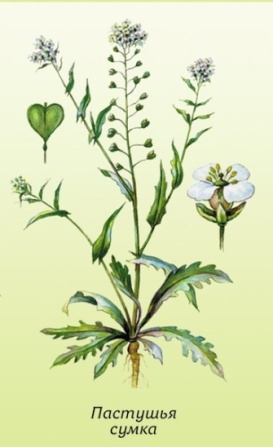 Задание 8. Напиши по 3 названия животных каждой группы:Насекомые______________________________Рыбы___________________________________Звери___________________________________Задание 9. Напиши, в каком порядке сменяют друг друга времена года.______________________________________________________________Задание 10. Зачеркни «лишнее» понятие.Луна, щука, дуб, стол, воробей.II вариантЗадание 1.Выбери и подчеркни объекты неживой природы:А. рекаБ. подорожникВ. облакаГ. дятелЗадание 2. Выбери и подчеркни  названия зверей:А. бабочкаБ. волк.В. орёл.Г. короваЗадание 3. Подчеркни главные признаки объектов живой природы:Свистит, дышит, питается, гремит, размножается, поёт, двигается, шумит, льется, умирает.Задание 4.Подчеркни название травянистого растения.А. топольБ. малина.В. василёкЗадание.5. Как называют растения, которые человек выращивает специально для своих потребностей? Подчеркни правильный ответ.А. уличныеБ. домашние.В. культурныеЗадание 6.В каком городе ты живёшь? Напиши. __________________________Напиши название столицы своей страны. ______________________Задание 7. Подпиши части растения.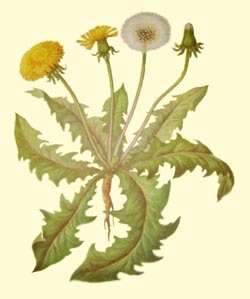 Задание 8. Напиши по 3 названия животных каждой группы:Рыбы___________________________________Птицы_________________________________Звери___________________________________Задание 9. Напиши, в каком порядке сменяют друг друга времена года.______________________________________________________________Задание 10. Зачеркни «лишнее» понятие.Дом, книга, солнце, автомобиль.Ключи к заданиям.Вариант 1.Ответ: А.песок, В. солнце.Ответ: Б. заяц, Г. свинья.Ответ: дышит, питается, размножается, двигается, умирает.Ответ А: сиреньОтвет В: дикорастущие.Ответ: страна-Россия, столица –Москва.Ответ: 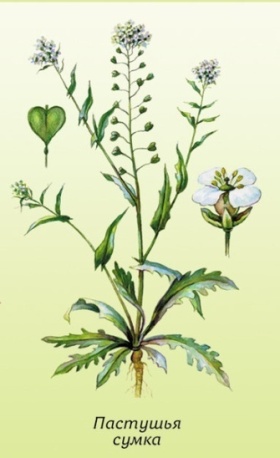                                                                                плоды и семена                                                                             цветок                                                                            стебель                                                                             лист                                                                              кореньОтвет: Насекомые: жук, бабочка, муха и т.д.             Рыбы: щука, сом, карась и т.д.            Звери: лиса, волк, медведь ит.д.Ответ: зима, весна, лето, осень.Ответ: стол(сделано руками человека)Вариант2. Ответ: А. река, В. облака.Ответ: Б.волк, Г. корова.Ответ: дышит, питается, размножается, двигается, умирает.Ответ В: василёк.Ответ В : культурные.Ответ: город- Волгоград, столица –Москва.Ответ:                                                                           семена                                                                                         цветок                                                                                           лист                                                                                                      стебель                                                                                                      кореньОтвет: Рыбы: лещ, карп, щука и т.д.            Птицы: дятел, ласточка, воробей ит.д.                        Звери: лось, мышь, барсук и т.д.Ответ: зима, весна, лето, осень.Ответ: солнце ( объект природы)Итоговая контрольная работапо литературному чтению.I вариантНЕВЕЖА.     Девочка сидела на стуле. Вошёл младший братик. Девочка встала и посадила его на свой стул. Пришёл папа. Мальчик встал и уступил место папе. Вошла мама. Папа встал.- Садись,- сказал он маме, и мама села.Но тут пришла бабушка. Мама встала и подала стул бабушке. Бабушка села, посидела да вдруг вскочила:- Ай-ай, молоко на плите убежит!Все бросились на кухню. Пришёл кот, сел на стул, посидел, а потом разлёгся.        Пришли: девочка, братик, папа, мама, бабушка, а кот ни с места – лежит себе и поглядывает на всех.- Брысь, невежа!(Р. Баумволь)Выбери правильное утверждение. Отметь значком V:А. Этот текст научный.Б. Этот текст художественныйК какому жанру относится это произведение. Выбери правильный ответ и отметь значком V.А. сказка.Б. рассказ.Как ты думаешь, что означает слово «невежа»? Выбери правильный ответ и отметь значком VА. упрямыйБ. невоспитанныйВ. неграмотный.Кто так назван автором? Выбери правильный ответ и отметь значком V:А.котБ.девочка.В.мальчикНайди и подчеркни строчки, подтверждающие твой ответ.Чем кот заработал себе такое прозвище? Выбери правильный ответ и отметь значком V:А. Тем, что любит царапаться.Б. Тем, что любит играть.В. Тем, что никому не хотел уступать место.Почему кот сумел занять место на стуле? Напиши.______________________________________________________________________________________________________________________________________________Почему все члены семьи уступали друг другу место на стуле? Напиши._______________________________________________________________________Чему учит это произведение? Напиши.______________________________________________________________________Как бы ты поступил в такой ситуации? Напиши.______________________________________________________________________________________________________________________________________________II вариантПРОСТО ТАК.Костя сделал скворечник и позвал Вову:-Посмотри, какой птичий домик я сделал. Вова присел на корточки.-Ой какой! Совсем как настоящий! С крылечком! Знаешь что, Костя, -робко сказал он, -сделай и мне такой. А я тебе за это планёр сделаю.- Ладно, -согласился Костя. –Только давай не за то и не это, а просто так: ты мне сделаешь планёр, а я тебе скворечник.(В Осеева)Выбери правильное утверждение. Отметь значком V:А. Этот текст научный.Б. Этот текст художественныйК какому жанру относится это произведение. Выбери правильный ответ и отметь значком V.А. сказка.Б. рассказ.Какой по характеру Костя? Выбери правильный ответ и отметь значком V.А. хитрый.Б. приветливый.В. глупый.Найди и подчеркни строчки, подтверждающие твой ответ.Что может сделать Вова? Выбери правильный ответ и отметь значком V.А. птичий домикБ. планёрВ. скворечникКакой, по-твоему, Вова? Выбери правильный ответ и отметь значком V.А. робкий.Б. ленивыйВ. грубый.Найди и подчеркни строчки, подтверждающие твой ответ.Можно ли ребят назвать трудолюбивыми? Почему ты так думаешь? Напиши.______________________________________________________________________________________________________________________________________________Понравился ли Вове скворечник? Почему ты так думаешь? Напиши.______________________________________________________________________________________________________________________________________________Чему учит это произведение? Напиши.______________________________________________________________________Как бы ты поступил в такой ситуации? Напиши.______________________________________________________________________________________________________________________________________________Ключи к заданиям.Вариант 1.Ответ Б.Ответ Б.Ответ Б.Ответ А. (- Брысь, невежа!)Ответ В.Ответ: Все бросились на кухню.Ответ: Потому, что они были вежливыми и воспитанными, а старшим ( и женщинам) надо уступать место.Ответ: Это произведение учит быть воспитанным и вести себя культурно даже дома.Ответ: (мнение ученика)Вариант 2. Ответ Б.Ответ Б.Ответ Б. (- Ладно, -согласился Костя. –Только давай не за то и не это, а просто так: ты мне сделаешь планёр, а я тебе скворечник.)Ответ Б.Ответ А. (Знаешь что, Костя, -робко сказал он, -сделай и мне такой. А я тебе за это планёр сделаю.)Ответ. Ребят можно назвать трудолюбивыми, потому что Костя  с охотой делал птичий домик, а Вова – согласился сделать планёр.Ответ : Вове скворечник понравился. (Ой какой! Совсем как настоящий! С крылечком! Знаешь что, Костя, -робко сказал он, -сделай и мне такой.)Ответ: Это произведение учит быть доброжелательным по отношению к другим, уметь договариваться и не ссориться.Ответ: (мнение ученика)Список использованных источников:Литературное чтение: Тесты 1-й кл. : Учеб.-метод. пособие/ О.В.Кубасова. – Тула: ООО Издательство «Родничок»; М.: ООО Издательство «Артель»: ООО «Издательство АСТ»,2004.Гаврина С.Е., Кутявина Н.Л., Топоркова И.Г., Щербинина С.В.Развиваем мышление. Рабочая тетрадь для детей дошкольного возраста. – Москва. – ЗАО «Росмен- Пресс»Нарисуй на два меньшеПосчитай, сколько?Нарисуй столько жеНарисуй на один большеМ  И  У  Т  Б  А   Н  А  Н СО   А  В  З   И  К  Л  Я  В  Ц Л  Ы Ж  Е  Х  Л   Е  Б  Н  РО  С   Р  У  Г   Д  Ъ  Л  Ь  ЮК  У  М  А  С  Л  О  О Ы  СО  Э  П  С  Ю  Я  Р  К  Б  ОЖ  А  Я  Й  Ц  О  Р  О  Е  КНарисуй на два меньшеПосчитай, сколько?Нарисуй столько жеНарисуй на один больше